1 Апреля 2022 годаВ нашем #Лицей56 - 1 апреля 2022 г.  участники Школьной службы примирения ШСП провели фото акцию в честь  смеха, улыбок и хорошего настроения.День смеха   - это очень известный праздник, который отмечается не только в России, но ещё и во многих странах мира. В этот день принято устраивать розыгрыши друзьям и близким, но они не должны быть обидными или опасными.Страной, в которой этот праздник зародился, традиционно считают Римскую империю. Это связано с тем, что у римлян существовал свой бог смеха. После падения империи праздник «просочился» и в другие страны мира.Так, в России День СМЕХА появился в далёком 1703 году. Тем не менее, многие исследователи говорят о том, что на Руси был собственный аналогичный праздник и до этого. Роль бога смеха исполнял Домовой.Обучающиеся 8 «А» класса - волонтеры школьной службы примирения утром встречали лицеистов с веселой музыкой, делились радостным настроением и предлагали каждому поучаствовать в веселой фотосессии. 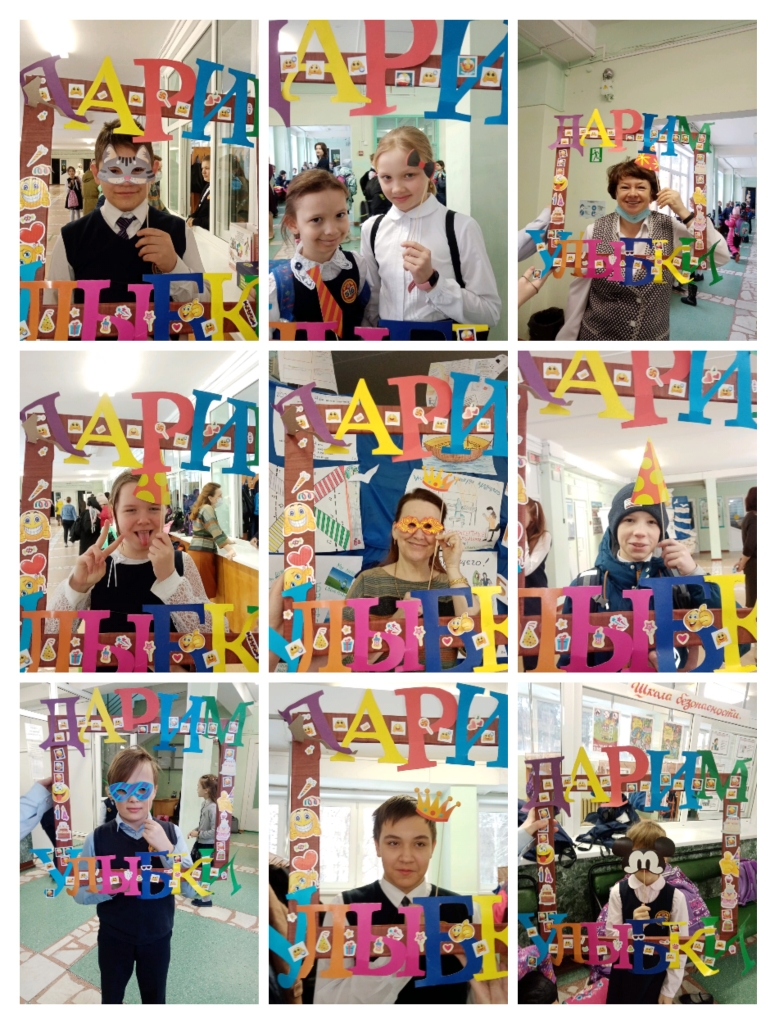 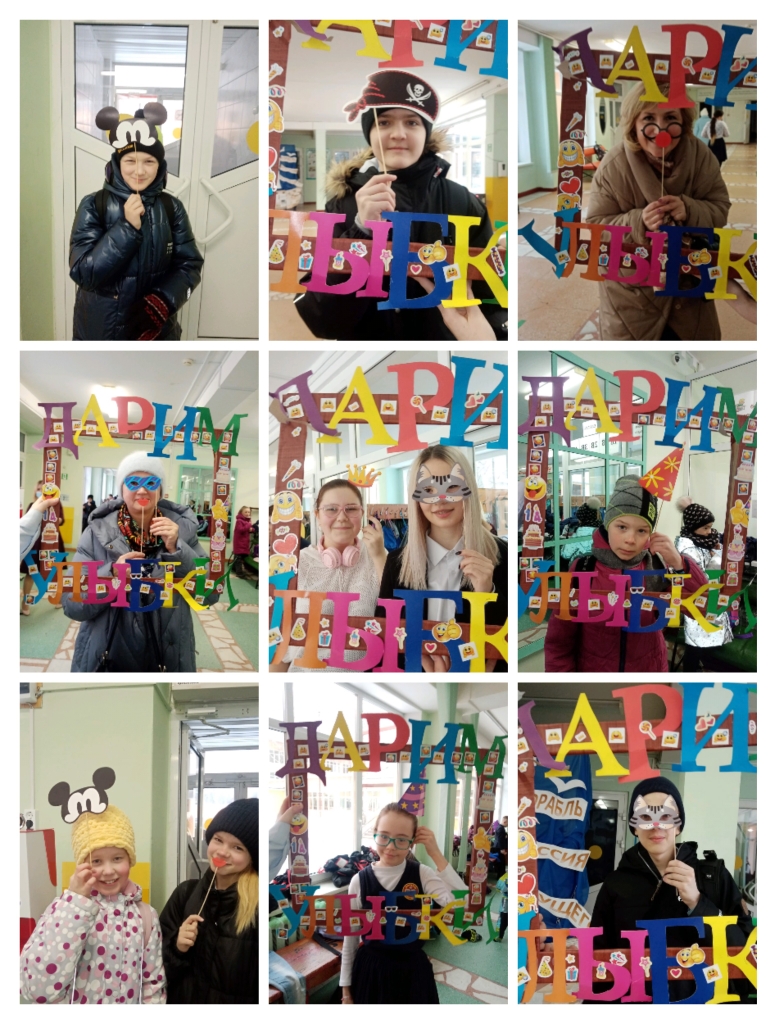 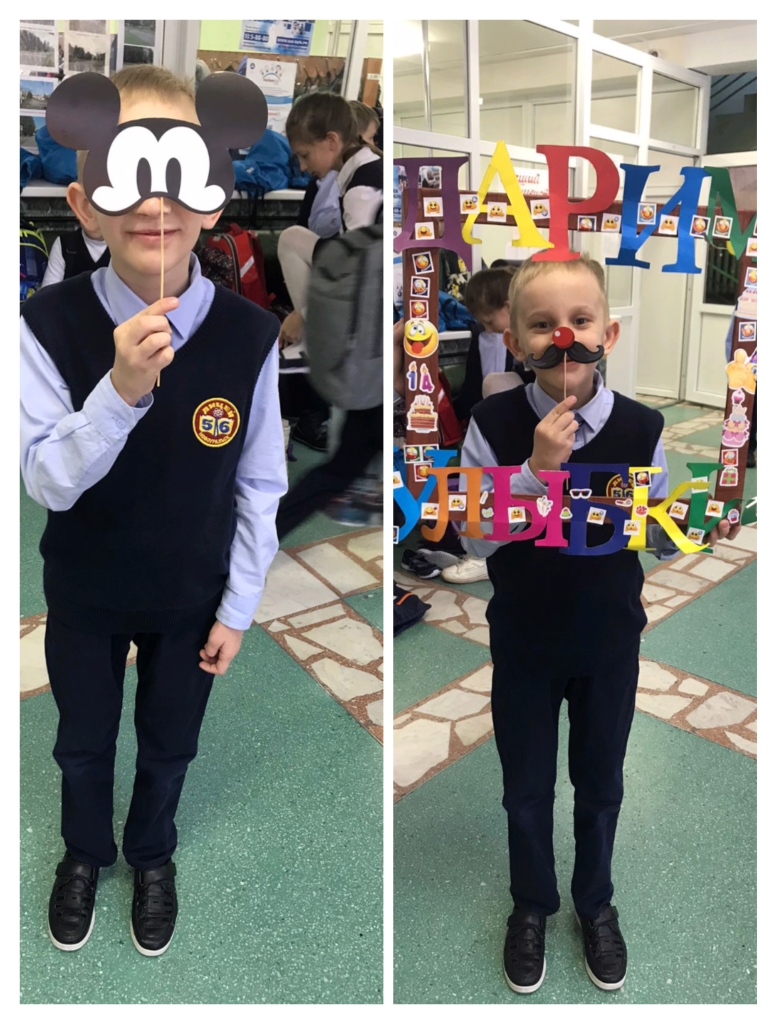 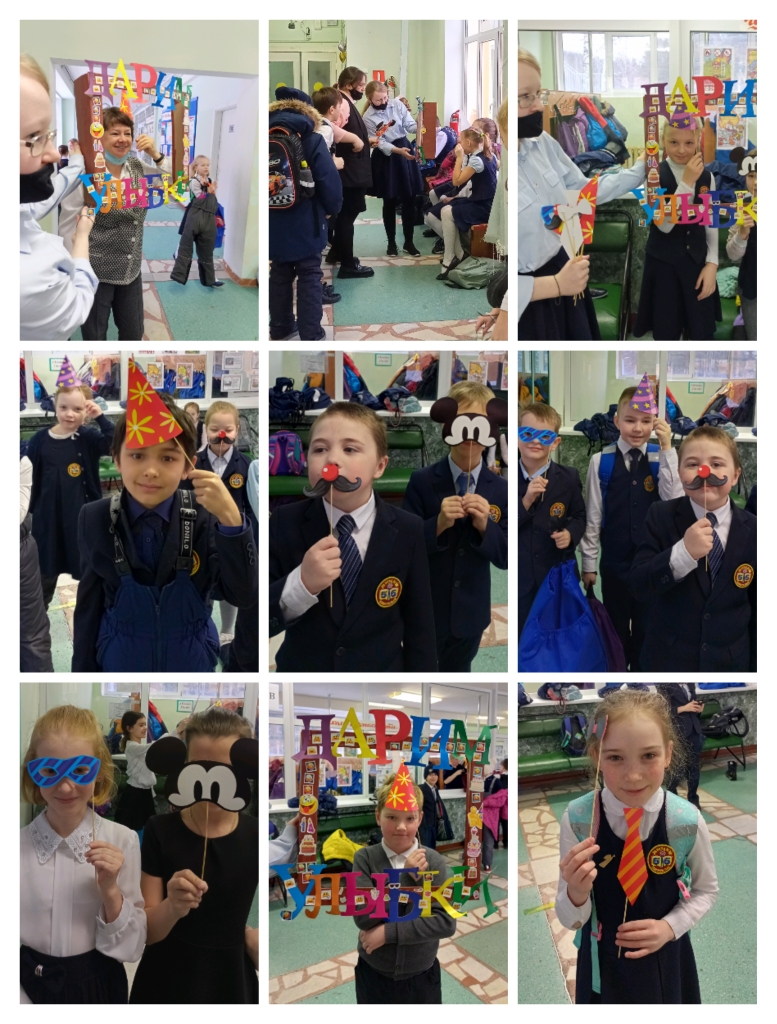 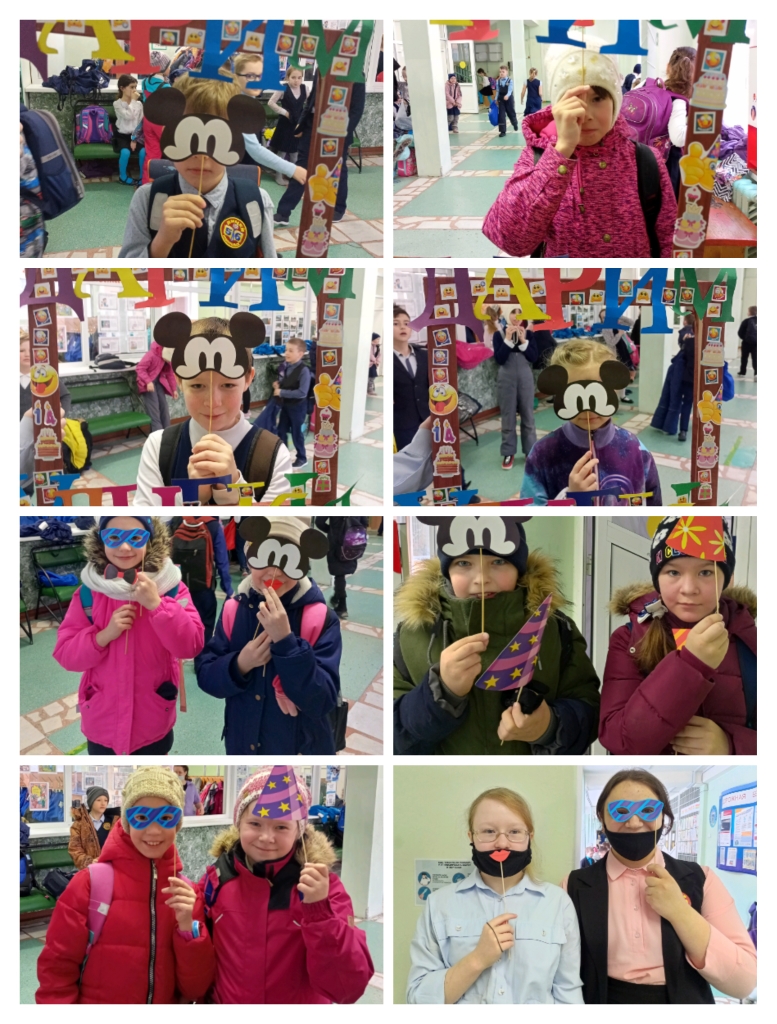 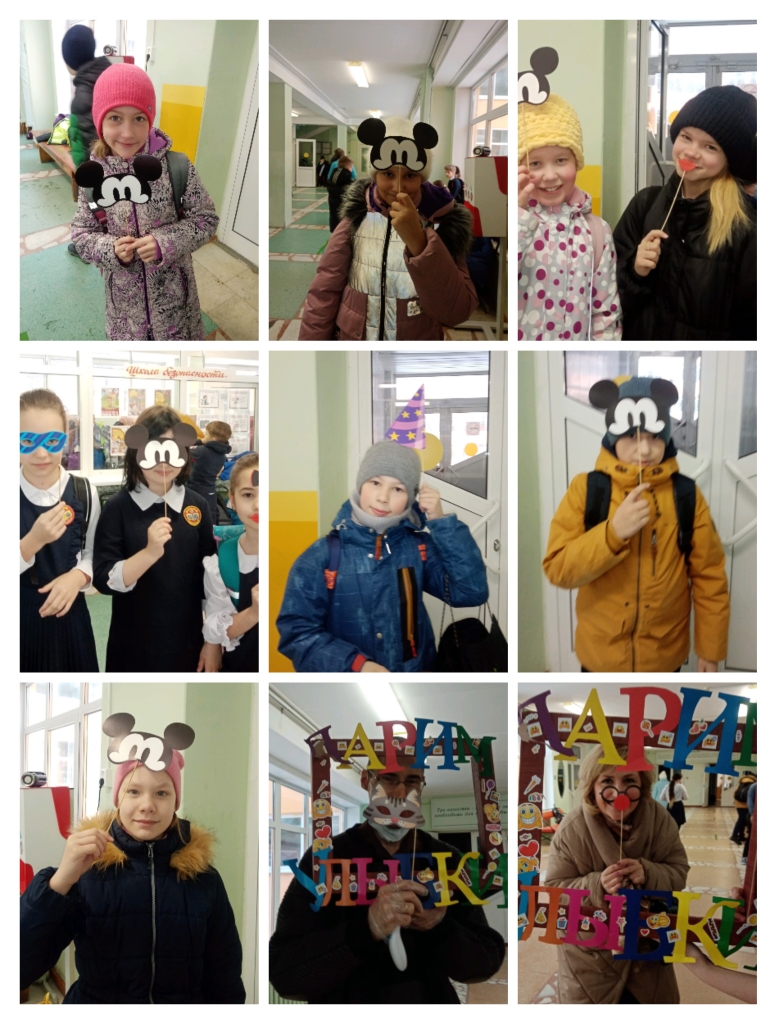 